Algemene informatie
Titel: Het leven van een loser niet te doen!
Schrijver: Jeff Kinney
Uitgever: De Fontein, Utrecht, 2012Genre: Dagboek Gebeurtenissen 
Het gaat over Bram Botermans, een jongen van ongeveer 13 jaar oud. Hij houdt van gamen, luieren en tv kijken. Voor de zomervakantie was hij bevriend met Theo, maar Theo was te veel met andere bezig. Daarom wilde Bram geen vrienden meer zijn met Theo. Bram Botermans vindt zijn leven eigenlijk een regelrechte ramp!! Elke dag is een ramp omdat er elke dag wel iets vervelends gebeurt. Hij noemt zichzelf een loser vandaar de titel Het leven van een loser. Hij doet stomme dingen zoals, valse briefjes maken voor de schoonmaker of ie z’n kamer wilt opruimen, Hij doet alsof z’n moeder dat schrijft. Op school kregen alle leerlingen te horen dat er een kamp op school was. Iedereen kreeg een briefje mee die de ouders moesten tekenen anders mochten ze niet mee. Bram wist dat het niet mocht dus heeft hij het gedeelte waar getekend moest worden eraf gescheurd, en een vals briefje gemaakt alsof de ouder een handtekening heeft gezet om meer huiswerk te mogen maken. Het kamp werd uiteindelijk EEN grote nachtmerrie, geen telefoons, geen snoep, geen tijdschriften, oftewel hij had spijt. Bram mist het spelen met z’n vriend Theo, en hij vraagt zich af waar ze nou zo’n ruzie overhadden. Hij loopt naar z’n huis en hij vraagt of Theo wil afspreken. Zo komt alles toch nog goed.
Personages
Bram Botermans (Schrijft het dagboek(is een jongen)), Theo (wordt uiteindelijk weer vrienden met Bram (is een jongen)),Pappa (vader) mamma (Moeder), Rick (Broer), Max (broertje)Leeftijd niet gemeld in het boek
Hoe is het boek geschreven
Het boek is makkelijk te lezen. Het heeft grote letters, en er staan veel stripachtige plaatjes in de tekst. Het hele boek is leuk, en als je een pagina mist begrijp je het verhaal niet meer. 
Mening
Ik vind het een grappig boek want hij maakt veel teveel blunders waardoor het boek eigenlijk niet leuk is maar bij blunders is teveel altijd goed. Je leert in het boek wat je NIET moet doen. Geen vrienden is geen leven. RARE VRIENDEN IS HET LEVEN VAN EEN LOSER!Inleverdatum: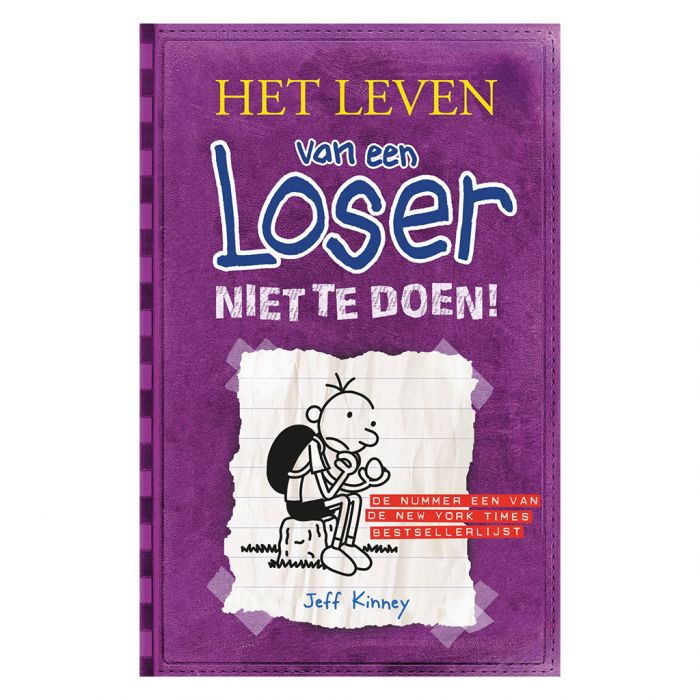 Naam:Boek 1:Boek 2:Boek 3:Thom RooseboomKeverjongenHet leven van een loser